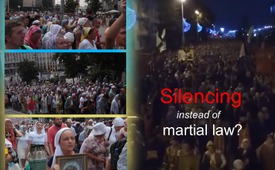 Silencing instead of martial law?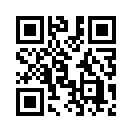 Ukraine/Kiev: First a short review: Tuesday, July 26, 2016: The peace marchers were stopped at the doors of Kiev and denied access to the city because of allegedly explosive material, mines, and similar things which had been found along the routes of the procession to Kiev. This was announced in the Ukrainian media that evening. Not a single mention was made in the western media. 
The Ukrainian coup d’etat government decided to implement the tactics of taking the role of protector instead of carrying out martial law that they had threatened. So, they warned the pilgrims of bomb threats and forced the masses to take an alternate route.Silencing instead of martial law?


Ukraine/Kiev: First a short review: Tuesday, July 26, 2016: The peace marchers were stopped at the doors of Kiev and denied access to the city because of allegedly explosive material, mines, and similar things which had been found along the routes of the procession to Kiev. This was announced in the Ukrainian media that evening. Not a single mention was made in the western media. 
The Ukrainian coup d’etat government decided to implement the tactics of taking the role of protector instead of carrying out martial law that they had threatened. So, they warned the pilgrims of bomb threats and forced the masses to take an alternate route. This detour on by-ways around Kiev, leading over the Cave monastery, is a typical chess move in dealing with unwelcome demonstration marches. This way the masses of people are hindered from walking right through Kiev where great parts of the population could join their march. 
In Odessa terrorist blocks of the so-called “AutoMaidan” blocked several buses with people from Odessa driving to Kiev and held them for several hours. The radicals threatened to burn the people alive in their buses. Also, the bus drivers were threatened with death.
Even though the pilgrims knew that this scenario only happened in Odessa a few months ago, they didn’t let themselves be intimidated by the death threats. This shows their earnestness and the weightiness of their concern. They all had enough of war, of terror and all these threats. So the buses arrived on the outskirts of Kiev in the evening of July 26.
Wednesday, July 27: Despite blocked roads to Kiev, threats by extreme right-wing powers, booby traps, provocations, death threats, flying eggs and tomatoes, the pilgrims continued their peace procession fearlessly and unwaveringly.
They walked around the blockages of the Kiev government peacefully and arrived in the centre of Kiev. The citizens received both demonstration marches from west and east solemnly with applause. The people had tears in their eyes. It was a very solemn atmosphere. 
The procession passed the Maidan-Square in Kiev and moves on to Vladimir’s Hill and then onto the Kiev Cave monastery.  We may have to wait in suspense to see if this huge procession and proclamation of the people’s will shows any effect. The government remained still until now, and so does western media. 
Every observer may ask themselves which of the evils is worse: another bloodbath like at the first Maidan and the continuing bombardment of the civil population in the east or simply persistently keeping silent about this to the rest of the world until the helpless crowd gives up due to strain and exhaustion returning the hundreds of kilometers home. This whole scenario at least gives clarity on these 4 things: 
1.  The people are tired of war, economically they’re bled to death and absolutely dissatisfied with this enforced government and its politics.
2.  These people aren’t prone to violence at all and therefore do not pose a real threat for the Ukrainian coup d’etat government. 
3.  Every government can misuse the weakness of a peaceful people to push their own will through without restraint.
4.  Eventually this war-damaged population is struck by the same fate: Either it is brought to death by war-like and terrorist violence or they are simply not talked about.
For a people with hundreds of thousands of sacrifice-willing people who walk a route of up to 1100 km on foot in order to draw attention to their outer and inner misery in a prayerful manner, for such a people the tactical keeping silent about it by their enforced government could be much more painful than the murderous death flames of Odessa.
And mainstream media altogether still continue their silence on such enormous outcries and incredible sacrifices.
Their explanation being that the number of partakers would be too low.
For the mistreated Ukrainians therefore they rightly bear the name: “Lying press”!from is.Sources:http://quer-denken.tv/ukrainer-stehen-auf-zigtausende-auf-einem-friedensmarsch-nach-kiew/
https://deutsch.rt.com/kurzclips/39699-nach-insgesamt-1100-kilometern-fussmarsch/
http://tass.ru/mezhdunarodnaya-panorama/3488470This may interest you as well:---Kla.TV – The other news ... free – independent – uncensored ...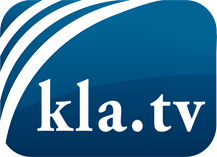 what the media should not keep silent about ...Little heard – by the people, for the people! ...regular News at www.kla.tv/enStay tuned – it’s worth it!Free subscription to our e-mail newsletter here: www.kla.tv/abo-enSecurity advice:Unfortunately countervoices are being censored and suppressed more and more. As long as we don't report according to the ideology and interests of the corporate media, we are constantly at risk, that pretexts will be found to shut down or harm Kla.TV.So join an internet-independent network today! Click here: www.kla.tv/vernetzung&lang=enLicence:    Creative Commons License with Attribution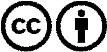 Spreading and reproducing is endorsed if Kla.TV if reference is made to source. No content may be presented out of context.
The use by state-funded institutions is prohibited without written permission from Kla.TV. Infraction will be legally prosecuted.